Забележка относно защитата на данните WILO SEСъс следната информация бихме искали да ви дадем преглед на обработката на личните ви данни от WILO SE и вашите права съгласно закона за защита на данните. Кои данни се обработват в детайли и как се използват, зависи от сключените договорни отношения или други договорени услуги.КонтролерWILO SEWilopark 144263 ДортмундТелефон: +49 231 4102-0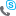 Факс: +49 231 4102-7575Имейл адрес: wilo@wilo.comСлужител по защита на даннитеWILO SEСлужител по защита на даннитеWilopark 144263 ДортмундТелефон: +49 231 4102-6161Адрес на електронна поща: data-privacy@wilo.comИзползване на даннитеНие обработваме лични данни, които получаваме от нашите клиенти, доставчици или други трети страни като част от нашите бизнес отношения. Ако е необходимо за предоставянето на нашите услуги, ние също обработваме лична информация, която получаваме по допустим начин от публично достъпни източници (като интернет) или която ни се предоставя от други компании от Wilo Group или друга трета партии.Съответните лични данни са лични данни (име, адрес и други данни за контакт на лица за контакт на клиенти, доставчици или други трети страни). В допълнение, това може също да включва данни за поръчки (напр. Поръчки или информация за плащане), данни от изпълнението на договорните ни задължения, информация за финансовото състояние (напр. Проверки на кредит), данни за реклама и продажби, данни за документация (например консултантски протоколи) други данни, сравними с гореспоменатите категории.Цел на обработкатаНие обработваме лични данни в съответствие с разпоредбите на Европейския общ регламент за защита на данните (GDPR) и Германския федерален закон за защита на данните (BDSG).Изпълнение на договорни задължения (член 6, параграф 1, буква б от ОРЗД)Обработката на данните се извършва с цел предоставяне на нашите търговски сделки и услуги като част от изпълнението на нашите договори с нашите клиенти, доставчици или други трети страни или за изпълнение на преддоговорни мерки при поискване. Целта на обработката е насочена към конкретния продукт (например доставка на стоки, съвети, услуги) и може да включва анализ на нуждите, консултации и изпълнение на транзакции. Допълнителни подробности за целите на обработката на данните могат да бъдат намерени в съответните договорни документи и условия.В контекста на претеглянето на интересите (член 6, параграф 1, буква е от ОРЗД)Ако е необходимо, ние обработваме вашите данни извън действителното изпълнение на договора за защита на законните интереси на трети страни или на нас:• преглед и оптимизация на процедурите за анализ на изискванията за пряк подход към клиента,• изграждане на силни и устойчиви връзки с клиенти, доставчици и трети страни чрез ефективна комуникация; осигуряване на висока прозрачност,• реклама или проучване на пазара и мнения, стига да не сте възразили срещу използването на вашите данни,• мерки за бизнес контрол и по-нататъшно развитие на услуги и продукти,• консултация и обмен на данни с кредитни бюра (напр. SCHUFA) за идентифициране на кредитни рискове и рискове от неизпълнение,• управление на риска в рамките на Wilo Group,• предявяване на правни искове и защита при правни спорове,• осигуряване на ИТ сигурността и ИТ операциите на компанията,• видеонаблюдение за защита на правата на сградите и за събиране на доказателства в случай на кражба с взлом или кражба, както и допълнителни мерки за гарантиране на правата на сградите,• мерки за безопасност на сгради и инсталации (напр. Контрол на достъпа),• предотвратяване и разследване на престъпления• Трансграничен бизнес• Международни проектиВъз основа на вашето съгласие (член 6, параграф 1, буква a от ОРЗД)Ако сте дали съгласието си за обработка на лични данни за конкретни цели (напр. Изхвърляне на бюлетин, оценка на поведението на покупката за маркетингови цели, регистрация в приложения и портали, участие в проучвания), законността на тази обработка се основава на вашето съгласие. Дадено съгласие може да бъде оттеглено по всяко време за в бъдеще. Оттеглянето на съгласието не засяга законността на данните, които са били обработени преди оттеглянето.Поради законови изисквания (член 6, параграф 1, буква в GDPR) или в обществен интерес (член 6, параграф 1, буква e от GDPR)Като международна компания, ние сме обект на различни правни задължения, т.е. законови изисквания (например закон за пране на пари, данъчни закони). Целите за обработка включват проверка на кредита, проверка на самоличността, измами и предотвратяване на прането на пари, както и оценка и управление на рисковете в рамките на Групата.Получатели на данниВ рамките на нашата организация само тези субекти / функции получават достъп до вашите данни, които се нуждаят от тях за изпълнение на договорни и законови задължения. Нашите доставчици на услуги и посредници също могат да получават данни за тези цели. Това могат да бъдат компании от категории ИТ услуги, логистика, печатни услуги, телекомуникации, събиране на дългове, консултации, както и продажби и маркетинг.По отношение на прехвърлянето на данни до получатели извън нашата компания, всички наши служители, които работят с лични данни, разчитат на тайна и поверителност на данните и са запознати с всички съответни разпоредби за защита на данните.Предаваме информация за вас само ако се изисква от закона или с вашето съгласие. При тези условия получателите на лични данни могат да бъдат:• Публични органи и институции (например данъчни органи, правоприлагащи органи) при наличие на законово или регулаторно задължение.• Други компании или компании в Групата, на които предоставяме лична информация за осъществяване на бизнес отношения с вас (в зависимост от договора, напр. Изпращане по каталог, кредитни агенции и др.).• Други компании в Групата за управление на риска поради законови или регулаторни задължения.Други получатели на данни може да са тези, за които сте ни дали съгласието си да предоставим данните.Предаване на данните на трета държава или на международна организацияДоколкото се извършва трансфер на данни в офиси в страни извън Европейския съюз (т.нар. Трети държави)• необходимо е да изпълните вашите поръчки (например доставка по каталог, поръчки за производство или услуги),• изисква се от закона (напр. Задължения за данъчно отчитане) или• ние сме законно упълномощени да правим това (напр. Защото сте ни дали съгласието си или поради легитимен интерес от наша страна)Освен това Wilo не предоставя никакви лични данни на трети държави или международни организации. Wilo обаче използва доставчици на услуги за определени задачи, повечето от които също използват доставчици на услуги, които могат да имат седалището на компанията, компанията майка или център за данни в трета държава. Европейската комисия реши, че трансферът е разрешен, ако в трета държава съществува адекватно ниво на защита (член 45 от ОРЗД).Ако Комисията не е взела такова решение, Wilo или доставчикът на услуги могат да прехвърлят лични данни само на трета държава или на международна организация, която възнамерява подходящи предпазни мерки (например стандартни клаузи за защита на данните, приети от Комисията или надзорния орган в специфична процедура) и дали има изпълними права и ефективни правни средства за защита. С тези доставчици на услуги Wilo се договори, че техните основи за защита на данните винаги са в съответствие с европейското ниво на защита на данните.Моля, обърнете внимание: За прехвърляне на данни в САЩ, продължаването на използването на стандартни договорни клаузи и обвързващи корпоративни правила не може да гарантира, че обменът на данни към Съединените щати е защитен съгласно GDPR или имунитет срещу съдебно преследване поради настоящата съдебна практика на Европейския съюз Съд.Продължителност на съхранениетоНие обработваме и съхраняваме вашата лична информация, стига да е необходимо за изпълнение на нашите договорни и правни задължения. Трябва да се отбележи, че нашите бизнес отношения са дългосрочен дълг, който е проектиран с години.Ако данните вече не са необходими за изпълнение на договорни или правни задължения, те се изтриват редовно, освен ако временната им обработка е необходима за следните цели:• Изпълнение на изискванията за търговско и данъчно задържане, напр. Германският търговски кодекс (HGB). Сроковете за съхранение и документация са от шест до десет години.• Съхраняване на доказателства в рамките на законоустановения давностен срок. Съгласно §§195 и сл. от Германския граждански кодекс (BGB), тези давностни срокове могат да бъдат до 30 години, като редовният давностен срок е три години.Права за поверителностВсеки субект на данни има право на информация съгласно член 15 от GDPR, право на корекция съгласно член 16 от GDPR, право на отмяна съгласно член 17 от GDPR, право на ограничение на обработването съгласно член 18 от GDPR, право на възражение по чл. 21 GDPR и правото на преносимост на данни съгласно член 20 GDPR. По отношение на правото на информация и правото на изтриване се прилагат ограниченията по §§ 34 и 35 BDSG. Освен това има право на обжалване пред компетентен надзорен орган за защита на данните (член 77 DSGVO във връзка с § 19 BDSG).Можете да оттеглите съгласието си за обработка на лични данни по всяко време. Това се отнася и за отмяната на декларации за съгласие, които са ни били дадени преди валидността на Общия регламент за защита на данните, т.е.преди 25 май 2018 г. Моля, имайте предвид, че отмяната работи само за в бъдеще. Обработката, извършена преди оттеглянето, не е засегната.Право на възражениеПраво на възражение за конкретен случайИмате право по всяко време, поради причини, произтичащи от вашата конкретна ситуация, да предотвратите обработването на вашите лични данни, съгласно член 6, параграф 1, буква. д от GDPR (Обработка на данни в обществен интерес) и член 6, параграф 1, буква. f GDPR (Обработка на данни въз основа на баланс на интереси).Ако възразите, ние повече няма да обработваме вашата лична информация, освен ако не успеем да установим убедителни легитимни основания за обработване, които да надвишават вашите интереси, права и свободи, или обработката е за целите на утвърждаване, упражняване или защита на правни претенции.Право на възражение срещу обработката на данни за целите на директния маркетингВ отделни случаи ние обработваме вашите лични данни, за да адресираме директна поща. Имате право по всяко време да възразите срещу обработката на личните Ви данни за целите на такава реклама. Ако възразите срещу обработката за целите на директния маркетинг, ние повече няма да обработваме личните Ви данни за тези цели. Възражението може да бъде без форма и да бъде насочено към гореспоменатия служител по защита на данните на Администратора.Предоставяне на данниКато част от нашите бизнес отношения, вие трябва да предоставите личната информация, която е необходима за влизане в бизнес отношения и изпълнение на договорните му задължения, или която ние сме длъжни да събираме по закон. Без тази информация в някои случаи може да не успеем да сключим или изпълним договора с вас.ДецаДецата не трябва да предоставят лична информация на Wilo без съгласието на родителя или настойника. Wilo насърчава всички родители и настойници да инструктират децата си за безопасно и отговорно използване на лична информация, особено в интернет. Във всеки случай Wilo по никакъв начин няма да събира, използва или разкрива по друг начин лична информация за деца.Към декември 2020гМоля, обърнете внимание, че това изявление може да бъде допълнено или изменено в бъдеще поради законови или други изисквания. Моля, информирайте се редовно за състоянието.